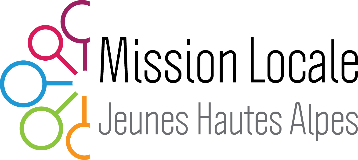 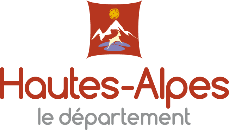 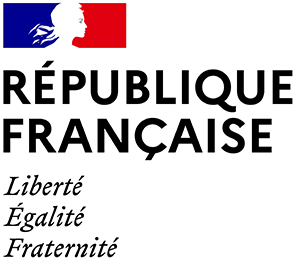 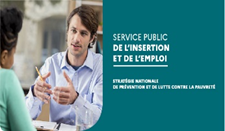 Réseau Agents Relais d’Accueil 05« Lancement des « cafés Service Public de l’Insertion et de l’Emploi (SPIE)» sur l’interconnaissance. Présentation des acteurs du Service Public de l’Emploi (SPE) » Au cours de cette session ARA, les enjeux du SPIE (Service Public de l’Insertion et de l’Emploi) vous seront présentés. Le SPIE vise notamment à favoriser l’interconnaissance entre acteurs du territoire, dans le cadre d’espaces d’échanges dénommés les « cafés SPIE ».Pour ce premier rendez-vous, nous vous proposons d’aller à la rencontre des acteurs du Service Public de l’Emploi (SPE), à savoir la Mission Locale Jeunes 05,  Pôle Emploi et  Handirect05/Cap emploi.Lors de ce temps d’échanges, vous rencontrerez les équipes au sein de leurs locaux. Ces rencontres se dérouleront sur des journées entières sur le territoire de Briançon et de Gap, ainsi qu’une demi-journée sur Laragne. Programme :Accueil à la Mission Locale Jeunes 05 pour Gap et Briançon et visite des locauxDéjeuner libre avec possibilité de nous restaurer ensembleAprès-midi : visite de l’Agence Pôle Emploi et des locaux d’ Handirect05/Cap emploi de Briançon ou GapLa rencontre sur la zone du Buech, sera organisée à France Services Laragne, ou chaque membre du SPE assurent des permanences : Accueil et présentation au sein de France Service Laragne. Intervenants : Le DépartementPôle Emploi Handirect05/Cap emploiMission Locale Jeunes 05. Ces rencontres se dérouleront aux dates suivantes :  Inscriptions indispensables, nombre de places limitées à 15 personnes. Si annulation merci de bien vouloir nous en informer, afin de permettre à d’autres participants de s’inscrire. Pour tout renseignement vous pouvez contacter l’animatrice du réseau. Cécile REPPLINGER au 04.92.53.00.03 / 06 98 25 75 52/ Standard 04.92.53.00.00Pour vous inscrire : veuillez remplir le formulaire en cliquant sur le lien suivant :ARA - « Lancement des « cafés Service Public de l’Insertion et de l’Emploi (SPIE)» Présentation du Service Public de l’Emploi (SPE) »   Ou en renvoyant la fiche d’inscription ci–jointe par mail à ara@mlj05.org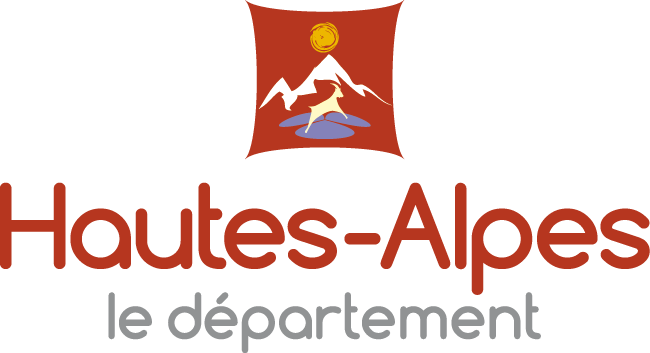 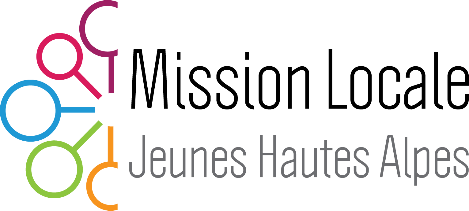 Réseau Agents Relais d’Accueil 05BULLETIN D'INSCRIPTION Thème : « ARA - « Lancement des « cafés Service Public de l’Insertion et l’Emploi (SPIE)» sur l’interconnaissance. Présentation des acteurs du Service Public de l’Emploi (SPE) »   Participant(e) :  Madame	 		    	  MonsieurNom : 	_______________________________________________________________________________________________________________Prénom : 	_______________________________________________________________________________________________________________Employeur _______________________________________________________________________________________________________________Fonction :	________________________________________________________________________________________________________________Adresse professionnelle :   ________________________________________________________________________________________						Email : ______________________________________________________________________________________________________________________Téléphone :_______________________________________________________________________________________________________________  Sera présent(e) à la session du          /          / 2022 de       ______________________________________A renvoyer à ara@mlj05.org Pour tout renseignement vous pouvez contacter l’animatrice du réseau ARA Cécile REPPLINGER au 04.92.53.00.03 ou 06 98 25 75 52ara@mlj05.org DatesBassins de vieLieux d’accueilJeudi 16 juin 20229h30 à 12h et 14h à 17h Briançonnais Guil Durance Queyras Mission Locale Jeunes 056 Av Général de Gaulle Le Pré du Moulin Bat A 05100 Briançon Mardi 21 juin 20229h00 à 11h45 et 14h à 17hGapençais et Serre PonçonMission Locale Jeunes 051 Cours du Vieux Moulin 05000 GAPJeudi 23 juin 202213h30 à 16h30BuechFrance Service Laragne 8 Place de l’Eglise 05300 Laragne Mardi 28 juin 20229h00 à 11h45 et 14h à 17h GapençaisEt Serre PonçonMission Locale Jeunes 051 Cours du Vieux Moulin 05000 GAP